                                            UbezpieczenieInformujemy, że w roku szkolnym 2023/2024 dzieci będą ubezpieczone w  Allianz.  
Ubezpieczenie jest dobrowolne. Prosimy zainteresowanych Rodziców 
o dokonywanie wpłat w kwocie 65 zł u Pani Intendent do dnia  29.09.2023r.W razie pytań kontakt do naszego Agenta: Anna Pilarczyk
Amplus Sp. z o.o.Kluczowy Partner VIP Allianz
ul. Barskich 10 , 54-115 Wrocławtel kom. 607 914 711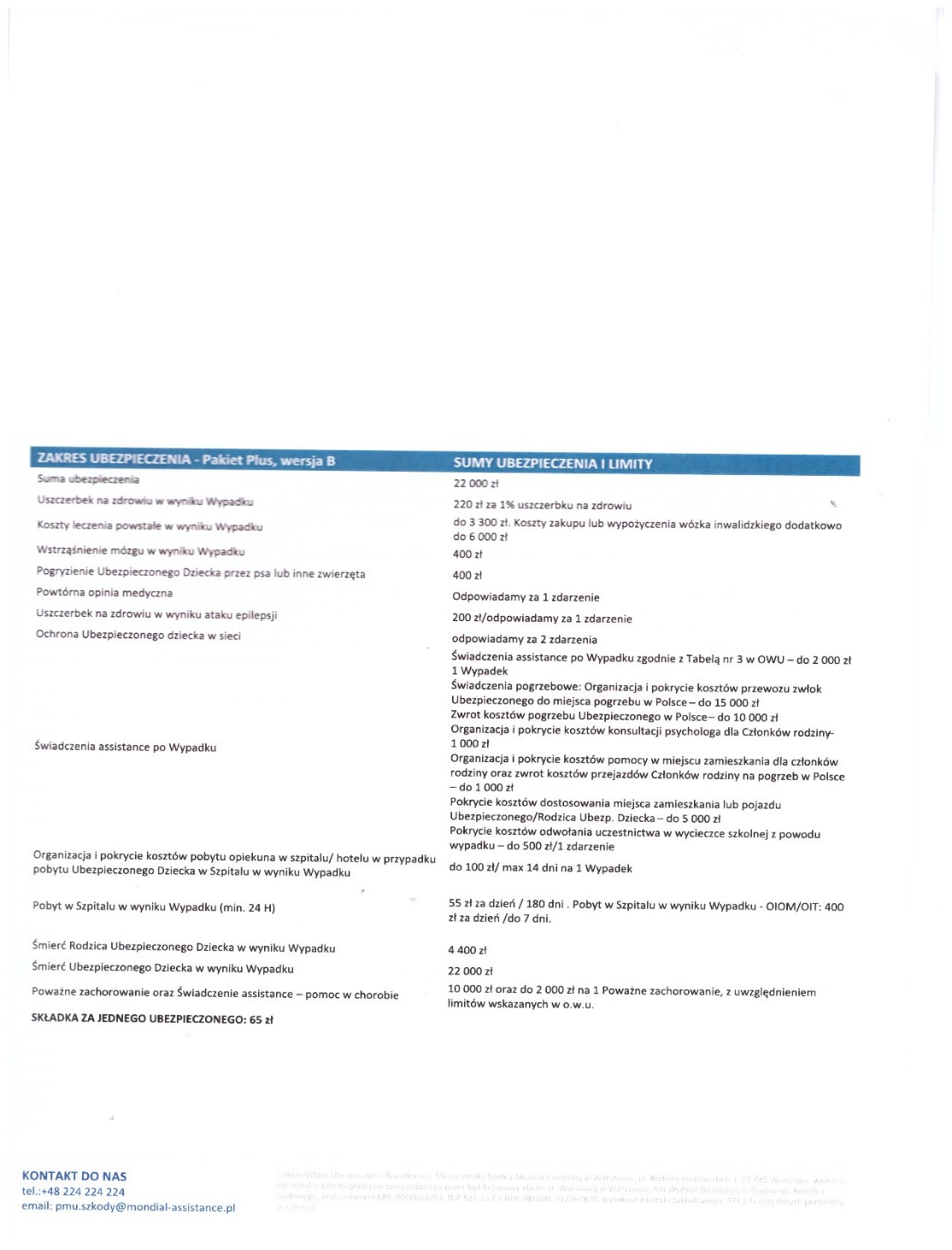 